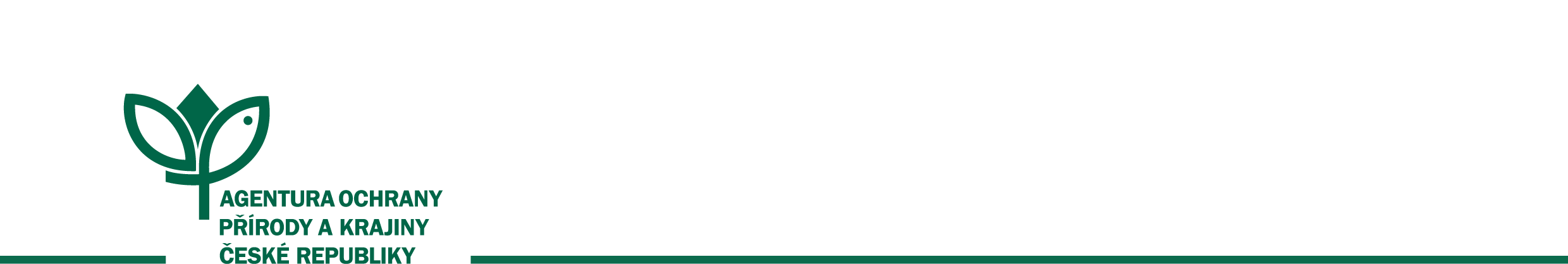 RÁMCOVÁ DOHODA na dodání dat o návštěvnosti vybraných lokalit v péči AOPK ČR zjištěných monitoringem metodou automatických SČÍTAČŮ pro AOPK ČRČ. j.: 18875/SOPK/20uzavřená dle § 1746 odst. 2 zákona č. 89/2012 Sb., občanského zákoníku, ve znění pozdějších předpisů a § 131 a násl. zákona č. 134/2016 Sb., o zadávání veřejných zakázek, ve znění pozdějších předpisůI.SMLUVNÍ STRANYObjednatel:Česká republika - Agentura ochrany přírody a krajiny České republikysídlo: Kaplanova 1931/1, 148 00 Praha 11 – Chodov IČO: 62933591bank. spojení: ČNB 18228-011/0710zastoupená: RNDr. Františkem Pelcem, ředitelem(dále jen jako „objednatel“)Dodavatel č. 1: Monitoring návštěvnosti s.r.o.adresa: č.p.52, 783 16 DolanyIČ: 286 45 901	DIČ: CZ28645901bankovní spojení: xxxzastoupený: RNDr. Markem Banašem, Ph.D., jednatelem společnostikontaktní osoba: RNDr. Marek Banaš, Ph.D., xxxDodavatel č. 2: Partnerství,o.p.s.adresa: Údolní 567/33, 602 00, BrnoIČO: 262 68 817DIČ: CZ26268817bankovní spojení: xxxzastoupený: Ing. Lubošem Kalou, ředitelemkontaktní osoba: Ing. Luboš Kala, ředitel, xxx(dále jednotlivě jako „dodavatel“, společně jako „dodavatelé“)II.PŘEDMĚT RÁMCOVÉ DOHODY A PŘEDMĚT PLNĚNÍ Předmětem této rámcové dohody (dále jen „dohoda“) je ujednání mezi objednatelem a dodavateli, které upravuje rámcové podmínky týkající se podmínek plnění veřejné zakázky. Předmětem plnění této dohody je dodání zpráv a dat o návštěvnosti vybraných lokalit v péči objednatele zjištěných monitoringem metodou automatických sčítačů (dále též „dílo“). Bližší specifikace díla je obsažena v příloze č. 1 této dohody a tvoří její nedílnou součást. V případě rozporu mezi zněním přílohy č. 1 této dohody a zněním přílohy č. 1 prováděcí smlouvy má přednost příloha č. 1 prováděcí smlouvy.Dílo bude realizováno vybranými dodavateli na základě dílčích prováděcích smluv, jejichž návrh objednatel zašle spolu s výzvou dodavatelům. Vzor návrhu prováděcí smlouvy je uveden v příloze č. 2 této dohody.Konkrétní prováděcí smlouvy na dílčí plnění budou uzavírány na základě výsledku soutěže mezi účastníky rámcové dohody postupem stanoveným v souladu s § 135 zák. č. 134/2016 Sb. o zadávání veřejných zakázek (dále jen „zákon“) a blíže specifikovaným v článku III. této dohody.Dodavatel, se kterým bude uzavřena prováděcí smlouva, se zavazuje dodat objednateli dílo za podmínek uvedených v této dohodě a uzavřené prováděcí smlouvě, ve sjednané formě, množství, jakosti a čase.Objednatel se zavazuje zaplatit za dílo dodané v souladu s touto dohodou a prováděcí smlouvou cenu sjednanou v příslušné prováděcí smlouvě.Dodavatel si zajistí sám na své náklady písemný souhlas vlastníka pozemku s umístěním měřicího zařízení.III.PODMÍNKY SOUTĚŽE MEZI ÚČASTNÍKY RÁMCOVÉ DOHODY, PROVÁDĚCÍ SMLOUVY A POSTUP JEJICH UZAVŘENÍPostupem s obnovením soutěže mezi účastníky rámcové dohody se rozumí postup, ve kterém je objednatelem zadána veřejná zakázka na základě této dohody (dále jen „minitendr“) a jehož výsledkem je uzavření prováděcí smlouvy. Minitendr slouží pro výběr konkrétního dodavatele pro dodání dílčího plnění dle specifikací upřesněných objednatelem.Objednatel oznámí všem dodavatelům úmysl zadat dílčí zakázku na základě této dohody v minitendru, a to formou výzvy k předložení nabídky v rámci minitendru. Objednatel však není povinen takovou výzvu učinit. Výzva k předložení nabídky bude zaslána prostřednictvím elektronického nástroje.Výzva bude dostatečně podrobná a určitá tak, aby byl dodavatel schopen zpracovat nabídku na plnění příslušné dílčí zakázky.Výzva musí obsahovat:identifikační údaje objednatele,podrobnou specifikaci požadovaného plnění (předmět veřejné zakázky),údaje o hodnoticích kritériích a metodě hodnocení – hodnocení bude probíhat na základě nejnižší nabídkové ceny včetně DPH (v případě, že objednatel obdrží shodné nabídkové ceny u nejnižší nabídky, bude provedeno losování, na které budou pozváni dotčení dodavatelé), místo a čas požadovaného plnění,lhůtu a místo pro podání nabídky,označení osoby činící výzvu, jež je oprávněna jednat jménem objednatele. Dodavatel je oprávněn na základě výzvy doručit objednateli ve lhůtě stanovené ve výzvě svou nabídku, a to výhradně elektronicky prostřednictvím určeného elektronického nástroje. Nabídka dodavatele bude obsahovat vyplněný návrh prováděcí smlouvy, jejíž vzor je uveden v příloze č. 2 této dohody, příp. další doklady požadované ve výzvě.Nabídka dodavatele nesmí být v rozporu s touto dohodou a s výzvou objednatele. Dodavatel není oprávněn navrhnout ve své nabídce podmínky, které budou pro objednatele méně výhodné než v zadávacím řízení na uzavření této dohody. Dodavatel nesmí v nabídce uvést vyšší jednotkové ceny, než uvedl v nabídce podané v zadávacím řízení na uzavření této dohody. Tyto jednotkové ceny jsou uvedeny v příloze č. 4 této rámcové dohody.Na základě prováděcí smlouvy poskytuje dodavatel dílčí část z celkového objemu plnění sjednaného touto dohodou. Počet prováděcích smluv není omezený jinak než maximální cenou zakázky dle této dohody. Zadavatel nemusí v průběhu platnosti této dohody celkovou částku plnění vyčerpat. Prováděcí smlouvy budou uzavírány postupem dle ustanovení § 135 zákona.IV.DOBA PLNĚNÍ A PŘEDÁNÍ PLNĚNÍ DLE PROVÁDĚCÍCH SMLUVDoba plnění bude pro každé dílčí plnění stanovena objednatelem v příslušné prováděcí smlouvě. Předpokládaný seznam profilů je přílohou č. 3 této dohody.Dílčí plnění bude předáno v elektronické podobě dle specifikace v příloze č. 1 této dohody a v souladu se zadáním dílčí veřejné zakázky, případně bude jiný formát na návrh dodavatele odsouhlasen objednatelem před podpisem prováděcí smlouvy. Spolu s dílčím plněním budou objednateli předány veškeré doklady a dokumenty, které se k němu vztahují. Okamžikem předání objednateli se stávají jeho výlučným vlastnictvím.Objednatel je oprávněn dílčí plnění odmítnout převzít, pokud má dílčí plnění třeba i drobné vady či nedodělky, nebo nebylo-li dodáno ve sjednaném druhu, jakosti, množství či čase.V případě, že objednatel dílčí plnění neodmítne převzít, ačkoli má vady, uvede se tato skutečnost do protokolu o předání a převzetí dílčího plnění a dodavatel je povinen odstranit vady nejpozději do 10 dnů od převzetí dílčího plnění, nedohodnou-li se smluvní strany jinak. Vada se považuje za odstraněnou okamžikem potvrzení o odstranění vady ze strany objednatele.V.CENA PLNĚNÍ DLE PROVÁDĚCÍCH SMLUVCena plnění vychází z cen uvedených v nabídce dodavatele podané v rámci zadávacího řízení při uzavírání této dohody. Celková cena plnění nesmí přesáhnout 9.000.000 Kč včetně DPH za dobu trvání této dohody. Objednatel není povinen tuto částku vyčerpat.Cena za příslušné dílčí plnění bude uvedena v příslušné prováděcí smlouvě. Cena může být zvýšena pouze za předpokladu změny daňových předpisů. Z ceny vyplacené dle prováděcí smlouvy je dodavatel povinen spočítat a odvést DPH podle platných právních předpisů, je-li plátcem DPH. Smluvní strany se dohodly na následujících platebních podmínkách:po předání dílčího plnění dodavatel vystaví bez zbytečného odkladu daňový doklad, platbu objednatel provede bezhotovostním převodem na bankovní účet dodavatele uvedený na daňovém dokladu,daňový doklad musí mít kromě náležitostí stanovených v § 29 zákona č. 235/2004 Sb., o dani z přidané hodnoty, v platném znění, tyto náležitosti: označení daňového dokladu a jeho číslo; číslo prováděcí smlouvy a den jejího uzavření; označení banky dodavatele včetně identifikátoru a čísla účtu, na který má být úhrada provedena; konečnou částku; den odeslání dokladu a lhůtu splatnosti,ke každé prováděcí smlouvě bude vystaven jeden či postupně více daňových dokladů; není možné, aby jeden daňový doklad obsahoval plnění z více různých prováděcích smluv,smluvní strany se dohodly, že daňové doklady vystavené dodavatelem a zaslané na adresu sídla objednatele jsou splatné do 30 kalendářních dnů po jejich obdržení objednatelem. Objednatel může daňové doklady vrátit do data jejich splatnosti, pokud obsahují nesprávné nebo neúplné náležitosti či údaje, v tomto případě lhůta splatnosti 30 kalendářních dnů začíná běžet od nového doručení bezvadného daňového dokladu.VI.ODPOVĚDNOST ZA VADY Dodavatel příslušného dílčího plnění odpovídá za vady dílčího plnění, včetně vad skrytých, po dobu 24 měsíců ode dne převzetí dílčího plnění objednatelem. Vady plnění musí objednatel oznámit bez zbytečného odkladu poté, kdy je zjistil nebo při náležité pozornosti zjistit měl, nejpozději však do dvou let od předání dílčího plnění. Objednatel je oprávněn požadovat odstranění vady opravou nebo slevu ze sjednané ceny. Výběr způsobu nápravy náleží objednateli.Požaduje-li objednatel opravu vad, je dodavatel povinen vady odstranit neprodleně, nejdéle však ve lhůtě 14 dní, nedohodnou-li se smluvní strany jinak. Vada se považuje za odstraněnou okamžikem potvrzení o odstranění vady ze strany objednatele.Požadoval-li objednatel odstranění vady opravou a dodavatel neodstraní vady ve lhůtě uvedené v čl. 6.3, je objednatel oprávněn požadovat slevu ze sjednané ceny.VII.SMLUVNÍ POKUTYV případě prodlení dodavatele se zahájením provádění dílčího plnění podle prováděcí smlouvy je dodavatel povinen zaplatit smluvní pokutu ve výši 0,3 % z ceny dílčího plnění bez DPH podle čl. 5.3 této dohody za každý den prodlení.V případě prodlení dodavatele s dodáním dílčího plnění podle prováděcí smlouvy je dodavatel povinen zaplatit smluvní pokutu ve výši 0,2 % z ceny dílčího plnění bez DPH podle čl. 5.3 této dohody za každý započatý den prodlení. V případě prodlení objednatele s placením vyúčtování je objednatel povinen zaplatit dodavateli úrok z prodlení z nezaplacené částky v zákonné výši za každý započatý den prodlení. V případě prodlení dodavatele s odstraňováním vad oznámených objednatelem podle čl. 6.1 této dohody je dodavatel povinen zaplatit smluvní pokutu ve výši 0,2 % z ceny dílčího plnění bez DPH podle čl. 5.3 této dohody za každý započatý den prodlení.Smluvní pokuty jsou splatné 21. kalendářní den ode dne doručení písemné výzvy k jejich úhradě povinné smluvní straně, není-li ve výzvě uvedena lhůta delší. Zaplacení jakékoliv sjednané smluvní pokuty nezbavuje povinnou smluvní stranu povinnosti splnit svůj závazek vůči oprávněné smluvní straně.  Zaplacením smluvní pokuty není dotčen nárok oprávněné smluvní strany na náhradu škody v plné výši.VIII.UKONČENÍ DOHODYTato dohoda se uzavírá na dobu určitou čtyři roky ode dne podpisu této dohody, nebo do vyčerpání stanovených finančních prostředků, podle toho, která skutečnost nastane dříve.Objednatel je oprávněn tuto dohodu vypovědět písemně, a to i bez udání důvodů, s výpovědní lhůtou 2 měsíce. Výpovědní lhůta počíná běžet od prvního dne měsíce následujícího po měsíci, ve kterém byla výpověď doručena poslednímu dodavateli. Uplynutí výpovědní doby má za následek ukončení závazků z této dohody a je účinná vůči všem dodavatelům, toto se však netýká platnosti a účinnosti již uzavřených prováděcích smluv.Objednatel je oprávněn odstoupit od této dohody a/nebo od prováděcí smlouvy z důvodů uvedených v zákoně či v této dohodě. Odstoupení musí být písemné a musí být doručeno druhé smluvní straně. V případě odstoupení od této dohody nebo od prováděcí smlouvy ze strany objednatele je odstoupení účinné pouze vůči dodavateli, kterému je adresováno.Objednatel je oprávněn odstoupit od této dohody a/nebo od prováděcí smlouvy z důvodu podstatného porušení této dohody nebo prováděcí smlouvy. Podstatným porušením této dohody a prováděcí smlouvy se rozumí zejména:prodlení dodavatele se zahájením provádění dílčího plnění podle prováděcí smlouvy delší než 15 dnů; nebo prodlení dodavatele s předáním dílčího plnění podle čl. 3.1 prováděcí smlouvy delší než 15 dnů. Objednatel si vyhrazuje právo změny dodavatele v průběhu plnění dílčí prováděcí smlouvy, a to tak, že v případě, že objednatel odstoupí od prováděcí smlouvy dle čl. 8.3, může uzavřít prováděcí smlouvu s dodavatelem, který podal nabídku v souladu se zadávacími podmínkami minitendru a v rámci minitendru se umístil jako druhý v pořadí, a to za podmínek uvedených v jeho nabídce.IX.OSTATNÍ UJEDNÁNÍDodavatel je povinen před započetím provádění dílčího plnění podle jednotlivé prováděcí smlouvy předložit objednateli písemný seznam všech poddodavatelů, včetně informace, kterou část veřejné zakázky bude každý z poddodavatelů plnit. Dodavatel je povinen plnit dílčí plnění prostřednictvím poddodavatele, pomocí kterého prokazoval v zadávacím řízení splnění kvalifikace, a to minimálně v rozsahu, v jakém byla prokázána kvalifikace poddodavatelem v původním zadávacím řízení. V případě změny tohoto poddodavatele musí nový poddodavatel splňovat kvalifikaci minimálně v rozsahu, v jakém byla prokázána původním poddodavatelem v zadávacím řízení.Poddodavatele nelze před zahájením provádění díla a v průběhu provádění dílčího plnění podle jednotlivé prováděcí smlouvy měnit bez předchozího písemného souhlasu objednatele. Objednatel však nesmí tento souhlas bez důvodu odepřít. Návrh na jakékoliv změny v seznamu poddodavatelů předá dodavatel objednateli k projednání v dostatečném předstihu. Dodavatel se zavazuje dodržet strukturu dat konkretizovanou v příloze č. 1 této dohody. Dodavatel se zavazuje provést dílčí plnění technicky kvalitně, zejména bude dbát na to, aby data byla sbírána nepřetržitě a případné výpadky měření byly řádně zdokumentovány. Pro omezení možnosti vzniku výpadků v měření bude dodavatel provádět kontroly zařízení nejdéle v intervalu 100 dnů. Pokud dojde k výpadku měření z důvodu technické závady na měřicím zařízení či jeho poškození zaviněním dodavatele, bude cena dílčího plnění snížena o poměrnou část odpovídající délce výpadku. Pokud dojde k přechodnému výpadku měření z důvodu nepříznivých povětrnostních podmínek (námraza apod.) či z jiného důvodu bez zavinění dodavatele, je dodavatel povinen dopočítat data za chybějící období aproximací dat z předchozího a následujícího období, cena dílčího plnění zůstává beze změny.Objednatel je oprávněn kontrolovat provádění dílčího plnění v průběhu realizace díla. Zjistí-li, že dodavatel provádí dílčí plnění v rozporu se svými povinnostmi, je oprávněn po něm žádat provádění dílčího plnění řádným způsobem. Jestliže tak dodavatel neučiní ani v přiměřené lhůtě k tomu poskytnuté, je objednatel oprávněn odstoupit od této dohody a/nebo od prováděcí smlouvy.Objednatel může dílčí plnění vymezené v prováděcí smlouvě rozdělit na jednotlivé části. V případě, že objednatel rozdělil dílčí plnění vymezené v prováděcí smlouvě na jednotlivé části, vztahují se podmínky týkající se „dílčích plnění“ dle čl. III. až VIII. této dohody i na „část dílčího plnění“. X.ZÁVĚREČNÁ USTANOVENÍDodavatelé berou na vědomí, že tato dohoda podléhá povinnosti jejího uveřejnění podle zákona č. 340/2015 Sb., o zvláštních podmínkách účinnosti některých smluv, uveřejňování těchto smluv a o registru smluv (zákon o registru smluv), zákona č. 134/2016 Sb., o zadávání veřejných zakázek, ve znění pozdějších předpisů a/nebo jejího zpřístupnění podle zákona č. 106/1999 Sb., o svobodném přístupu k informacím, ve znění pozdějších předpisů a tímto s uveřejněním či zpřístupněním podle výše uvedených právních předpisů souhlasí. Uveřejnění zajistí objednatel.Práva a povinnosti smluvních stran touto dohodou či prováděcí smlouvou neupravená se řídí příslušnými ustanoveními občanského zákoníku. Tato dohoda může být měněna a doplňována pouze písemnými a očíslovanými dodatky podepsanými oprávněnými zástupci smluvních stran.Tato dohoda nabývá platnosti dnem podpisu poslední smluvní stranou a účinnosti dnem uveřejnění v registru smluv.Smluvní strany tímto vzájemně prohlašují a stvrzují svými podpisy, že pochopily celý text rámcové dohody a že ji uzavírají o své vůli. Tuto rámcovou dohodu je možné změnit pouze písemnými číslovanými dodatky, přičemž podpisy zástupců všech smluvních stran musí být na téže listině.Tato dohoda je vyhotovena v elektronické podobě.Nedílnými přílohami této dohody jsou:specifikace struktury zprávy k předávaným datům, specifikace struktury měřených dat a specifikace metodiky měření;vzor návrhu na uzavření prováděcí smlouvy na dodání zprávy a dat o návštěvnosti vybraných lokalit v péči AOPK ČR zjištěných monitoringem metodou automatických sčítačů pro AOPK ČR;předpokládaný seznam profilů nabídkové ceny dodavatelů ze zadávacího řízeníPříloha č. 1: Specifikace metodiky měření, struktury měřených dat a struktury zprávy k předávaným datůmMetodika měření Technologie měření bude odpovídat požadavkům na data a přírodním podmínkám chráněných území v ČR včetně horských. Automatický monitoring návštěvnosti bude prováděn pouze subtilními, nenápadnými zařízeními, která lze skrytě umístit např. do kmene stromu nebo pod povrch země a která lze po skončení období měření přemístit na jiný profil bez zřetelného poškození na předchozím profilu. Pokud je datová jednotka větší než 50x50x50 mm, je nutné, aby mohla být umístěna mimo sčítací senzor ve vzdálenosti nejméně 1 m jako ochrana před vandalismem. Pokud bude sčítač umístěn v podobě jiného běžného zařízení (např. ptačí budky), není nutné dodržet vzdálenost datové jednotky nejméně 1 m od čidla. Na profilech, kde lze předpokládat pravidelný výskyt sněhové pokrývky či promrznutí půdy v lednu (objednatel takové profily vyznačí v seznamu pro minitendr), bude použito zařízení umožňující stažení dat i v zimním období. Je možné používat pouze měřicí zařízení, která se již dříve osvědčila - mají úspěšné referenční použití v náročných venkovních podmínkách zvláště chráněných území, včetně provozu v zimním období a nepotřebují napojení na energetickou síť. Garantovaná výdrž zdroje (baterií) pro nepřetržité měření musí být nejméně 6 měsíců.Metodika měření ve smluvním období musí v maximální možné míře odpovídat metodice měření na stejném profilu v předchozím období, pokud měření ve smluvním období navazuje na předchozí měření, s výjimkou změn požadovaných objednatelem. Objednatel v minitendru určí, jaké zájmové skupiny mají být na kterém profilu sledovány, zda požaduje jejich odlišení, zda požaduje měřit odděleně různé směry pohybu a zda požaduje GSM přenos dat. Pokud je požadavek na odlišení uživatelských skupin nebo směrů, znamená to, že takto odlišená data musí poskytovat přímo nasazená technologie po celou dobu měření, nestačí odhad poměru na základě měření jen v části sledovaného období.Na základě zadání objednatele (lokalita, zájmové skupiny, směr) dodavatel navrhne přesné umístění profilu a optimální metodu měření (typ a konfiguraci čidel). Přesná lokalizace jednotlivých sčítačů bude stanovena po konzultaci s pověřeným regionálním zástupcem objednatele. Umístění sčítače a způsob instalace budou provedeny tak, aby byla zajištěna relevance výsledků, ochrana měřicího zařízení a ochrana zvláště chráněného území. Zvolenou metodu lze po dohodě s objednatelem změnit, pokud se při kalibraci ukáže, že není vyhovující (viz dále k přesnosti měření). U nového profilu bude vždy na začátku měření (tj. nejpozději do uplynutí 12 měsíců od zahájení měření) provedena kalibrace s využitím přímého sledování. Výsledky fyzické kalibrace jsou akceptovány pouze v případě, kdy ke každému z nich existuje věrohodný údaj z automatického sčítače. Kalibrace musí zahrnovat přímé sledování nejméně po dobu 30 hodin se zaznamenanými průchody. Hodinové intervaly bez zaznamenaných průchodů se nepočítají, lze však průchody provést fyzicky simulací průchodu, přičemž takto uměle vygenerované průchody budou z návštěvnosti profilu odstraněny a budou použity pouze pro účely kalibrace. Z celkových nejméně 30 hodin kalibrace budou nejméně dva dny v období maximální návštěvnosti a nejméně dva dny v období předpokládané průměrné návštěvnosti. Pokud je však předpokládaná průměrná denní návštěvnost profilu nižší než 20 průchodů, budou všechna přímá sledování směřována do období maximální návštěvnosti. U takových profilů je možné nahradit fyzickou kalibraci sledováním fotopastí po dobu nejméně 30 dnů v období nejvyšší návštěvnosti. Nejméně jeden den kalibrace musí proběhnout v prvních dvou týdnech po zahájení měření. Dnem se pro účely požadavků na kalibraci rozumí sekvence nejméně 5 hodin nepřetržitého sledování. O termínech přímého sledování pro kalibraci informuje dodavatel objednatele vždy nejméně 7 dní předem a při tomto sledování umožní účast zástupce objednatele. Objednatel má právo kdykoli provést kontrolní měření i bez předchozího upozornění dodavatele. O zjištěné hodnotě kalibračních koeficientů bude dodavatel vždy informovat zástupce objednatele (regionálního zástupce a garanta) po provedení každé jednotlivé kalibrace při nejbližším předávání dat. Po každé změně technologie, metody či umístění čidla je nutné znovu provést kalibraci. Stejná kalibrace v rozsahu nejméně 15 hodin (z toho nejméně jeden den v období maximální návštěvnosti) bude provedena vždy nejpozději do dvou let od poslední kalibrace. Místo pro fyzickou kalibraci musí být vybráno tak, aby hodnoty zjištěné pro hodinové intervaly odpovídaly hodnotám z automatického sčítače pro stejné intervaly. Pokud je to možné (tj. pokud je profil vzdálený do 5 minut chůze od rozcestí), měla by fyzická kalibrace probíhat na nejbližším rozcestí. V takovém případě je třeba zaznamenat údaje pro všechny cesty, které rozcestí spojuje. Při kalibraci se vždy zaznamenává směr pohybu a uživatelská skupina ke každému zaznamenanému průchodu/průjezdu. Uživatelské skupiny jsou pěší, cyklisté, motocykly, automobily osobní, automobily nákladní, lyžaři, psi, kočárky, koloběžky, in-linisté, koně a ostatní. V případě vodáckých profilů jsou uživatelskými skupinami kajak, kánoe, raft, pramice a ostatní. Ve vyhodnocení kalibrace musí být uvedeno, jací uživatelé byli zařazeni do kategorie „ostatní“. Zvlášť se sleduje podíl dětí do cca 15 let.Přesnost měření na daném profilu udává hodnota kalibračního koeficientu. Kalibrační koeficient pro každý hodinový úsek měření se počítá jako poměr počtu průchodů zaznamenaných fyzicky k počtu průchodů zaznamenaných automatickým sčítačem. Pokud sčítač měří odděleně směry či uživatelské skupiny, počítá se kalibrační koeficient pro každý směr či uživatelskou skupinu zvlášť. Pokud se liší způsob návštěvnosti v různých obdobích roku (např. v létě pěší a v zimě běžkaři), je možné vyhodnotit přesnost měření pro každou uživatelskou sezónu zvlášť. Přesnost výsledků jednotlivého profilu je vyhovující, pokud je regresní koeficient mezi fyzicky a automaticky zaznamenanými počty průchodů R²adj větší než 0,8 pro homogenní vzorek nejméně 30 hodinových kalibračních měření. Není-li přesnost výsledků vyhovující, navrhne dodavatel úpravy ke zlepšení. V případě odsouhlasení objednatelem provede dodavatel tyto úpravy bez navýšení ceny zakázky. Po těchto úpravách musí proběhnout fyzická kalibrace znovu v celém rozsahu.V příloze prováděcí smlouvy mohou být uvedeny odchylné požadavky, které mají v takovém případě přednost.Struktura zprávy, která má být dodána zpracovatelem zakázkyKe každému měřenému profilu musí být odděleně v samostatném souboru uvedena přesná poloha profilu (popis polohy, mapka, GPS souřadnice, fotografie místa, popis podoby a umístění čidla a měřiče). Tento seznam profilů poskytuje dodavatel objednateli vždy při zahájení monitoringu a poté při každé změně v umístění sčítačů. Zpráva bude vyhotovena souhrnně pro všechny profily, které budou součástí dílčího plnění odpovídajícího předmětu plnění dané prováděcí smlouvy, vždy za kalendářní rok v rámci období sledování. V návaznosti na dohodu s objednatelem lze použít jiné členění. Zpráva musí v obecné části obsahovat:metodiku sběru dat aplikovanou na profily v konkrétní oblasti,metodiku zpracování dat,přehled profilů včetně orientační mapky s orientační polohou všech profilů v oblasti,celkové vyhodnocení dat se zobecněním pro celou oblast.Zpráva dále ke každému profilu obsahuje:mapku širšího okolí profilu se zvýrazněním cesty, kterou profil monitoruje a místem provádění fyzické kalibrace (nikoli s přesnou polohou sčítače),období měření s uvedením všech výpadků,přesný (opakovatelný) postup dopočítání dat pro každý výpadek,tabulku základních údajů za aktuální období obsahující datum zahájení měření na profilu, celkovou návštěvnost v daném roce, průměrnou hodinovou a denní návštěvnost, průměrnou návštěvnost v pracovních (PNP) a nepracovních dnech (PNN) a poměr PNN/PNP, datum a hodnotu nejvyšší zaznamenané denní návštěvnosti a hodnotu kalibračního koeficientu doporučenou pro přepočítávání dat,graf návštěvnosti po měsících za poslední čtyři roky,graf průměrných počtů po dnech v průběhu týdne,graf průměrných počtů po hodinách v průběhu dne a pokud je ve sledovaném období oficiálně zaveden letní čas, bude graf odděleně znázorňovat hodnoty období zimního a letního času,graf denních počtů za celé aktuální období s popiskami dnů s výjimečnou návštěvností,vyhodnocení dat včetně kalibrace a s ohledem na případné oddělené měření směrů či uživatelských skupin, komentáře zejména k netypickým jevům v návštěvnosti (uvedení do souvislostí),porovnání dat aktuálního období se staršími daty (pokud jsou k dispozici u dodavatele nebo objednatele a pokud měření na profilu probíhá alespoň 2 celé roky – nemusí být souvislé) včetně grafu s hodnotami návštěvnosti v jednotlivých celých letech měření,vyhodnocení získaných dat o návštěvnosti na dané lokalitě za celé období jejich sběru.Pokud je na profilu zjišťován směr pohybu nebo různé uživatelské skupiny, budou tyto skutečnosti v tabulkách a grafech znázorněny. Ve zprávě se prezentují nepřepočítávané údaje. Výjimkou mohou po dohodě se zadavatelem být profily na slepých cestách (např. vyhlídky) a profily, kde pro výsledky kalibrace platí, že R²adj je větší než 0,95. Ve zprávě nebudou uvedeny podrobné informace o poloze sčítače a podobě čidla z důvodu prevence úmyslného ovlivnění měření.Struktura předávaných datData budou dodavatelem uložena do databáze určené objednatelem. Data musí obsahovat zaznamenané počty nepřetržitě za celé období sledování po jednotlivých hodinách měření. Přílohou zprávy jsou všechna data za sledované období exportovaná do formátu XLS/XLSX. V souboru budou zahrnuta odděleně i data z přímého sledování při kalibraci. Data budou do databáze ukládána průběžně, a to vždy nejdéle do termínu uvedeného v prováděcí smlouvě. Pro data ze sčítačů, u kterých je požadován GSM přenos, bude zajištěno ukládání a zpřístupnění v reálném čase.Pro každé období výpadku měření budou data aproximována podle dat z lokality s nejpodobnějším průběhem návštěvnosti ve stejném období předchozích let, resp. v období předcházejícího a následujícího po výpadku u nového profilu. Přesná metoda aproximace dat pro každé období výpadku musí být podrobně uvedena ve zprávě.Příloha č. 2 – Vzor návrhu na uzavření prováděcí smlouvy na dodání zprávy a dat o návštěvnosti vybraných lokalit v péči AOPK ČR zjištěných monitoringem metodou automatických sčítačů pro AOPK ČRProváděcí smlouvač. j.: ………………………k Rámcové dohodě na dodání dat o návštěvnosti vybraných lokalit v péči AOPK ČR zjištěných monitoringem metodou automatických sčítačů pro AOPK ČR č. j. ... ze dne …………Níže uvedeného dne, měsíce a roku smluvní stranyobjednatel:Česká republika - Agentura ochrany přírody a krajiny České republikysídlo: Kaplanova 1931/1, 148 00 Praha 11 – Chodov IČ: 62933591bankovní spojení: ČNB 18228-011/0710zastoupená: RNDr. Františkem Pelcem, ředitelem (dále jen „objednatel“)na straně jednéadodavatel:sídlo:IČ:DIČ:bankovní spojení:zastoupený: kontaktní osoba:(dále jen „dodavatel“)na straně druhéuzavřely tuto prováděcí smlouvu:Předmět smlouvyTato smlouva je uzavírána na základě Rámcové dohody na dodání dat o návštěvnosti vybraných lokalit v péči AOPK ČR zjištěných monitoringem metodou automatických sčítačů pro AOPK ČR č. j. xxx ze dne xxx (dále jen „rámcová dohoda“) a je uzavírána v souladu s ní. Práva a povinnosti v této smlouvě neupravené se řídí rámcovou dohodou. V případě, že se ujednání obsažené v této smlouvě bude odchylovat od ustanovení obsaženého v rámcové dohodě, má ujednání obsažené v této smlouvě přednost před ustanovením obsaženým v rámcové dohodě, ovšem pouze ohledně plnění sjednaného v této smlouvě.Předmětem plnění této prováděcí smlouvy je dodání zpráv a dat o návštěvnosti v lokalitách uvedených v příloze č. 1 (dále jen „dílo“). V rozsahu, v němž má dílo charakter databáze ve smyslu § 88 zák. č. 121/2000 Sb., o právu autorském, o právech souvisejících s právem autorským a o změně některých zákonů (autorský zákon), ve znění pozdějších předpisů, je v souladu s § 89 autorského zákona pořizovatelem databáze objednatel.Bližší specifikace díla (poloha lokalit, měřená uživatelská skupina, rozlišení směru pohybu, typ přenosu dat a období měření) je uvedena v příloze č. 1 této smlouvy. V případě rozporu mezi zněním přílohy č. 1 této smlouvy a zněním přílohy č. 1 rámcové dohody se přednostně použije znění přílohy č. 1 této smlouvy.Objednatel zpřístupní dodavateli data o návštěvnosti v lokalitách uvedených v příloze č. 1 za předcházející období, pokud na nich měření probíhalo.Smluvní strany se mohou v průběhu platnosti prováděcí smlouvy dohodnout na změně lokalizace jednoho nebo více sčítacích zařízení během období sledování, přičemž taková změna nebude mít vliv na smluvní cenu.Smluvní strany se mohou v průběhu platnosti prováděcí smlouvy dohodnout na přidání nového sčítače, a to za cenu uvedenou v příloze č. 2 této smlouvy.Objednatel si vyhrazuje právo jednostranně omezit rozsah díla v dosud neprovedené části během období sledování i bez udání důvodu. V případě, že objednatel jednostranně omezí rozsah díla v dosud neprovedené části formou odebrání lokalizace sčítacího zařízení během období sledování, cena díla se poměrně krátí. Dodavatel se zavazuje dodat objednateli dílo za podmínek uvedených v této smlouvě a v rámcové dohodě, ve sjednané formě, množství, jakosti a čase a odstranit případné vady v souladu s ustanoveními této smlouvy a rámcové dohody.Objednatel se zavazuje řádně dodané dílo převzít a zaplatit za něj dohodnutou cenu, a to způsobem definovaným v rámcové dohodě.Vlastnické právo ke všem věcem předaným dodavatelem objednateli v souvislosti s plněním této smlouvy přechází na objednatele dnem jejich předání / převzetí.Kontaktní osobou objednatele pro všechny záležitosti s výjimkou případů, kdy je v rámcové dohodě nebo v prováděcí smlouvě výslovně uvedené, že dodavatel má kontaktovat kontaktní osobu regionálního pracoviště objednatele je xxx. Kontaktní osobou regionálního pracoviště objednatele je xxx. II.Cena dílaCena za dílo dle této smlouvy činí: Cena bez DPH: 		xxx KčDPH 21%:		xxx KčCena včetně DPH:	xxx Kč Dodavatel je/není plátcem DPH. Cena v čl. 2.1 je cenou maximální, obsahuje cenu za provedení díla a veškeré náklady s tím související, včetně dalších nákladů souvisejících s dodávkou díla v této dohodě výslovně neuvedených. V případě, že se dodavatel stane plátcem DPH v průběhu plnění dle této smlouvy, jde DPH k jeho tíži.III.Doba dodání dílaZahájení provádění díla proběhne nejpozději do xxx. Smluvní strany se dohodly, že dílo bude předáváno průběžně, a to v termínech uvedených v příloze č. 1 této smlouvy, které jsou pro smluvní strany závazné.Po každém zahájení měření na profilu zašle dodavatel objednateli seznam profilů dle přílohy č. 1 rámcové dohody.Předáním díla objednateli se rozumí vložení dat do databáze určené objednatelem a předání informace o tom, že se tak stalo, objednateli. V termínech uvedených v příloze č. 1 je předáním díla rovněž předání zprávy. IV.Ostatní ujednáníDodavatel bere na vědomí, že tato smlouva může podléhat povinnosti jejího uveřejnění podle zákona č. 340/2015 Sb., o zvláštních podmínkách účinnosti některých smluv, uveřejňování těchto smluv a o registru smluv (zákon o registru smluv), zákona č. 134/2016 Sb., o zadávání veřejných zakázek, ve znění pozdějších předpisů a/nebo jeho zpřístupnění podle zákona č. 106/1999 Sb., o svobodném přístupu k informacím, ve znění pozdějších předpisů, a tímto s uveřejněním či zpřístupněním podle výše uvedených právních předpisů souhlasí. Uveřejnění zajistí objednatel.Tato smlouva nabývá platnosti a účinnosti dnem podpisu obou smluvních stran. Podléhá-li však tato smlouva povinnosti uveřejnění prostřednictvím registru smluv podle zákona o registru smluv, nenabude účinnosti dříve než dnem jejího uveřejnění. Smluvní strany se budou vzájemně o nabytí účinnosti smlouvy neprodleně informovat.Tato smlouva je vyhotovena v elektronické podobě.Na důkaz toho, že smluvní strany s obsahem této smlouvy souhlasí, rozumí jí a zavazují se k jejímu plnění, připojují své podpisy a prohlašují, že tato smlouva byla uzavřena podle jejich svobodné a vážné vůle prosté tísně, nikoli za nápadně nevýhodných podmínek.Nedílnou součástí této smlouvy jsou následující přílohy:Příloha č. 1 – bližší specifikace díla včetně seznamu lokalit, termínů odevzdávání ročních zpráv a průběžného vkládání dat do databázePříloha č. 2 – cenová kalkulaceV __________ dne __________ 			V Praze dne ____________________________________ 			__________________________Dodavatel						ObjednatelPříloha č. 3: Předpokládaný seznam profilůPříloha č. 4 – Nabídkové ceny dodavatelů ze zadávacího řízeníDodavatel č. 1Dodavatel č. 2V Dolanech dne 5. 1. 2021V Dolanech dne 5. 1. 2021V Brně dne 6. 1. 2021RNDr. Marek Banaš, Ph.D.Monitoring návštěvnosti s.r.o.Dodavatel č. 1RNDr. Marek Banaš, Ph.D.Monitoring návštěvnosti s.r.o.Dodavatel č. 1Ing. Luboš KalaPartnerství, o.p.s.Dodavatel č. 2V Praze dne 8. 1. 2021RNDr. František Pelc, ředitel Objednatelozn.LokalizaceSouřadnice NSouřadnice EObdobí sledováníRozlišeníuživatelských skupinRozlišení směruGSMpřenos datPoznámkaBe06PR Lysá hora – vstup na horní část bývalé severní sjezdovky –oplocenka49,550261118,4484519trvaleneneneprofil sledován dlouhodoběBe07NPR Mazák - červená turistická značka z Ostravice na Lysou horu49,547168318,4427925trvaleneneneprofil sledován dlouhodoběBe08NPR Kněhyně - Čertův mlýn - na „zakázaném chodníku“ vedoucím zKněhyňské louky na vrchol Kněhyně49,494908318,3073725trvaleneneneprofil sledován dlouhodoběBe14PO Beskydy (NPR Radhošť), NS Radegast49,482714718,2542128celoročněnenenemožnost v průběhu smlouvy přesun na NOVOU lokalituBe15PR Smrk - černá zkratka z vrcholu směrem na Ostravici49,512069718,3688336celoročněnenenemožnost v průběhu smlouvy přesun na NOVOU lokalituBe16PR Travný - modrá TZ49,560352218,5116611celoročněnenenemožnost v průběhu smlouvy přesun na NOVOU lokalituBe17NPR Kněhyně - Čertův mlýn49,491908918,2898317celoročněnenenemožnost v průběhu smlouvy přesun na NOVOU lokalituJCBL03PR Dívčí kámen - NOVÝ PROFIL48,889354214,3553536celoročněnenenepěší a cyklisté dohromadyJCTR03Dlouhý most48,9926414,85516trvalenenenepěší a cyklisté dohromadyJCTR06Opatovický48,989714,77589trvalenenenepěší a cyklisté dohromadyJCTR07Hraniční49,0254614,78144do 12/2021nenenepěší a cyklisté dohromadyJCTR08Rožmberk49,0539914,78769do 12/2021nenenepěší a cyklisté dohromadyJCTR09Pražský49,1265514,74043do 12/2021nenenepěší a cyklisté dohromadyJCTR10Jemčinsko - okolí Pecáku - NOVÝ PROFIL49,125945314,8358644celoročně od 01/2022nenenepěší a cyklisté dohromadyJCTR11Most Dračice - NOVÝ PROFIL48,892753614,9671425celoročně od 01/2022nenenepěší a cyklisté dohromadyJCTR12Zlatá stoka - červená turistická značka - NOVÝ PROFIL49,024697814,763345celoročně od 01/2022nenenepěší a cyklisté dohromadyJMPa01Děvín - červená t. z. v Soutěsce48,8619416,64476trvalenenenepěší a cyklisté dohromadyJMPa02Svatý kopeček - modrá t. z., křížová cesta na Svatý kopeček, vprostoru kapličky č. 548,8060816,64391trvalenenenepěší a cyklisté dohromadyJMMK01Býčí skála - OBNOVENÝ PROFIL49,307456716,6947381celoročně od 1. 1. 2021 do30. 6. 2023neneneuvnitř jeskyněJMMK02Rudické propadání - OBNOVENÝ PROFIL49,332503616,73363celoročně od 1. 1. 2021 do30. 6. 2023neneneuvnitř jeskyněJMMK03Šachta u Brouška - OBNOVENÝ PROFIL49,405197816,7378411celoročně od 1. 1. 2021 do30. 6. 2023neneneuvnitř jeskyněJMMK04Štola U javora - OBNOVENÝ PROFIL49,378899216,7285069celoročně od 1. 1. 2021 do30. 6. 2023neneneuvnitř jeskyněJMMK05Ochozská jeskyně - NOVÝ PROFIL49,244493616,75032celoročně od 1. 1. 2021 do30. 6. 2023neneneuvnitř jeskyněJMMK06Skleněné dómy - NOVÝ PROFIL49,370629716,7258247celoročně od 1. 1. 2021 do30. 6. 2023neneneuvnitř jeskyněKMK04Ploučnice - pod Hradčany50,6230314,69908trvalenenenevodáciLCR01PR Údolí Plakánek50,484573915,136375trvalepěší x cyklisténeneLCR03PR Hruboskalsko - mezi Valdštejnem a odbočkou ke Kopicovu statku50,559240615,1674094trvalenenenepěší a cyklisté dohromadyLCR04PR Příhrazské skály - Studený průchod50,532851115,0395219trvalenenenepěší a cyklisté dohromadyLCR05PR Podtrosecká údolí50,516017815,185795trvalenenenepěší a cyklisté dohromadyLCR06Postojná - NOVÝ PROFIL50.598895815.2091481celoročně od 1. 1. 2021 do30. 6. 2023neneneuvnitř jeskyněLJH01Lysé skály50,8648415,1018949trvalenenenepěší, cyklisté a lyžaři dohromadyLJH12Mariánskohorské boudy50,7986515,2696494celoročněnenenepěší, cyklisté a lyžaři dohromadyLJH13Pytlácké kameny50,8413115,3374949celoročněnenenepěší, cyklisté a lyžaři dohromadyLLH01PR Luž, červená značka směr vrchol - OBNOVENÝ PROFIL50,848126914,6473211celoročněnenenepěší a cyklisté dohromadyLLH04PP Bílé kameny, naučná stezka - OBNOVENÝ PROFIL50,798651414,8518294celoročněnenenepěší a cyklisté dohromadyOJe02Ovčárna - červeně značený chodník na hřeben nad rozc. Ovčárna50,069930817,2386917trvalenenenepěšíOJe03Bílá Opava - žlutě značený tur. chodník nad rozc. Na paloučku50,079891917,2748219trvalenenenepěšíOJe04Keprník - červeně značený chodník na Keprník nad rozc. PodKeprníkem50,173060617,1150989trvalenenenepěšíOJe07Králický Sněžník - pramen - červeně značený chodník mezi Slůnětema pramenem Moravy50,204606916,8502464trvalenenenepěšíOJe08Rejvíz - NS Rejvíz mezi rozc. U Mechového jezírka a Mechové jezírko50,221356117,2854367trvalenenenepěšíOJe09/10Praděd - modře značená trasa mezi rozc. Praděd - rozc. a Praděd -vrchol50,083858317,2242636trvalepěší x automobilynenepěší a cyklisté dohromadyOJe14Červená hora - červeně značený chodník mezi ČHS a rozc. Bílý sloup50,13861517,1413181trvalenenenepěší a cyklisté dohromadyOJe17Bílá Opava - modrá značka50,080314217,2634931do 31.12. 2021nenenepěšíOJe18Jelenka - červeně značená trasa mezi Alfrédkou a rozc. Pod Jelenístudánkou50,025121117,2042858do 31.12.2021nenenepěší, polohovatelný sloupekOJe19Čerňava - Šerák - červeně značená stezka na Šerák, v blízkostihranice rezervace - NOVÝ PROFIL50,181797217,09745442022-2024nenenepěšíOJe20Králický Sněžník - hranice - červeně značená stezka na KrálickýSněžník od západu od JZ - NOVÝ PROFIL50,205988116,84382472021-2024nenenepěšíOJe21Mokrý hřbet - modře značená stezka mezi Čerou kupou a Stříbrnickou(dříve KRS4)50,185685616,8662267do 31.12. 2021nenenepěšíOLP01NPR Ramena řeky Moravy, Malá Voda49,679547117,1472819Každoročně 1. 4. - 30. 9.nenenevodáciOLP02PO Litovelské Pomoraví, Panenský les49,661210117,1868838Celoročněnenenepěší a cyklisté dohromadyOLP11BNPR Žebračka49,4660917,45403Celoročně do 31. 12. 2022nenenepěší a cyklisté dohromadyOLP14PR Kenický49,6589117,19183Celoročněnenenepěší a cyklisté dohromadyOLP15NPR Ramena řeky Moravy, Mlýnský potok, Tři mosty49,6589117,19183Každoročně 1. 4. - 30. 9.nenenevodáciOLP16přesun ze Žebračky, bude upřesněno - NOVÝ PROFILod 1. 1. 2023nenenepěší a cyklisté dohromadySC02NPR Drbákov - Albertovy skály49,7191314,36968trvalenenenepěší a cyklisté dohromadySCBl04PR Velký Blaník, naučná stezka/červená značka49,6378614,86514trvalenenenepěší a cyklisté dohromadySCKr01PR Brdatka: lokalita "U Glorietu50,0481313,88777trvalenenenepěší a cyklisté dohromadySCKr02PR Jezírka: lokalita v "Soutěsce"49,9477513,74925trvalenenenepěší a cyklisté dohromadySCKr03NPR Týřov: vyhlídka "Opičí stezka“49,9687813,77759trvalenenenepěší a cyklisté dohromadySCKr04NPR Vůznice: údolí "Vůznice" směrem od zříceniny hradu Jenčov50,0347513,99103trvalenenenepěší a cyklisté dohromadySCKr06NPR Vůznice: na lokalitách v údolí Vůznice od Nižbora50,0137913,99017trvalenenenepěší a cyklisté dohromadySCKr08NPR Týřov: v údolí "Oupořského potoka"49,9650713,81982trvalenenenepěší a cyklisté dohromadySCKr09PR U Eremita: "Naučná stezka"50,0159513,85944trvalenenenepěší a cyklisté dohromadySCKr10NPR Týřov: lokalita „Týřovické skály“49,9852613,79648trvalenenenepěší a cyklisté dohromadySCKr11Vraní skála - NOVÝ PROFIL49,927382513,941315celoročněnenenepěší a cyklisté dohromadySCKr12NPR Týřov: údolí Roudného - NOVÝ PROFIL49,975857213,7960419celoročněnenenepěší a cyklisté dohromadyUCS06PP Radobýl50,531399214,0926586celoročněnenenepěší a cyklisté dohromadyUCS07PR Kalvárie50,547341714,0506706celoročněnenenepěší a cyklisté dohromadyUCS08Holý vrch u Hlinné - zelená TZC - NOVÝ PROFIL50,576132214,1086167celoročněnenenepěší a cyklisté dohromadyVCBr01NPR Adršpašsko-teplické skály Vlčí rokle - soutěska na jižním okraji rašeliniště, žlutá t. z.50,6039516,118trvaleneanoneVCBr02NPR Broumovské stěny rozcestí Koruna odbočka vyhlídka - rozcestína žluté t. z. - OBNOVENÝ PROFIL50,524633316,3177167od 1. 1. 2021 do 31. 12.2022neneneVCBr03NPP Polické stěny - rozcestí Vyhlídky na Čertovu tchyni odb. - rozcestína červené t. z. - OBNOVENÝ PROFIL50,541683316,2963667celoročněneneneVCBr04NPP Polické stěny Kovářova rokle před Skalním divadlem na červenét. z.50,565316,27115trvaleneneneVCBr05PR Ostaš50,559490816,2075128od 1. 1. 2021 do 31. 12.2022neneneVCBr07Pod Luciferem 1 - NOVÝ PROFIL50,535212516,2992236celoročně od 1. 1. 2021 do30. 6. 2023neneneuvnitř jeskyněVCBr08Pod Luciferem 2 - NOVÝ PROFIL50,535321916,2993133celoročně od 1. 1. do 31.12. 2021neneneuvnitř jeskyněVCBr09Pod Luciferem 3 - NOVÝ PROFIL50,535441116,2994514celoročně od 1. 1. do 31.12. 2021neneneuvnitř jeskyněVCZH08NPR Lichnice, Lávka v Lovětínské rokli - NOVÝ PROFIL49,880654215,5840878Eceloročněneanoneorientační polohaVCZH09NPR Lichnice, Hedvikovská rokle - NOVÝ PROFIL49,871340815,5951064celoročněpěší x cyklistéanoneorientační poloha2021-2024nabídková cena za jednotkunabídková cena za jednotkubez DPHvčetně DPHmonitoring na 1 profilu 1 měsíc2 225 Kč2 692,25 Kčzřízení nového profilu1 000 Kč1 210 Kčpřesun profilu na nové místo1 000 Kč1 210 Kč2021-2024nabídková cena za jednotkunabídková cena za jednotkubez DPHvčetně DPHmonitoring na 1 profilu 1 měsíc2 250 Kč 2 722,50 Kčzřízení nového profilu4 000 Kč 4 840 Kčpřesun profilu na nové místo4 000 Kč 4 840 Kč